KS2 Enrichment HomeworkPoetry CompetitionPremier League Writing Stars competition 2018This year we want pupils to write poems based on the theme of diversity using inspiration from the poem written specially for Premier League Writing Stars, Beautifully different, Wonderfully the same by Joseph Coelho. The poem and subject encourages us to think of ways to celebrate similarities and differences that bring us together. The judging panel includes former Premier League footballer Rio Ferdinand, singer and songwriter Olly Murs, Waterstone’s Children’s Laureate Lauren Child and poet Joseph Coelho. All judging will be overseen by National Literacy Trust Director Jonathan Douglas.Key informationIndividual entries for Key Stage 2.Poems should be no more than 20 lines or 150 words and be on the theme of diversity.Pupils can continue the Beautifully different, Wonderfully the same poem or start a new poem. Poems can be of any structure and don’t have to rhyme.In March 2019, we'll be in touch with all schools that have entered to let them know if they are one of the winners.Judging criteriaThe judges will be looking for the following:Vocabulary that is relevant to the theme of diversityAn appropriate tonePoetry – figurative speech and devices to build a picture in the reader’s mind in a creative and effective way. For example, alliteration, simile, metaphor, hyperbole, personification, symbolism.Elements of poetry – words chosen for effect, a sense of structure, clever use of rhythm, purposeful use of rhyme, (although not all poems have to rhyme).Effect – does the poem celebrate diversity? Do you understand what is important about diversity having read this?Originality – does this entry stand out from the rest? Is it original and unique?Appeal – will it appeal to other primary-age pupils?They will judge poems on their creative merits. Primary age children develop their skills in writing, spelling and punctuation as they go through school and poems will not be disqualified for errors in handwriting, spelling or punctuation. However, we would encourage all entrants to proof read their poem carefully and send us their best copy.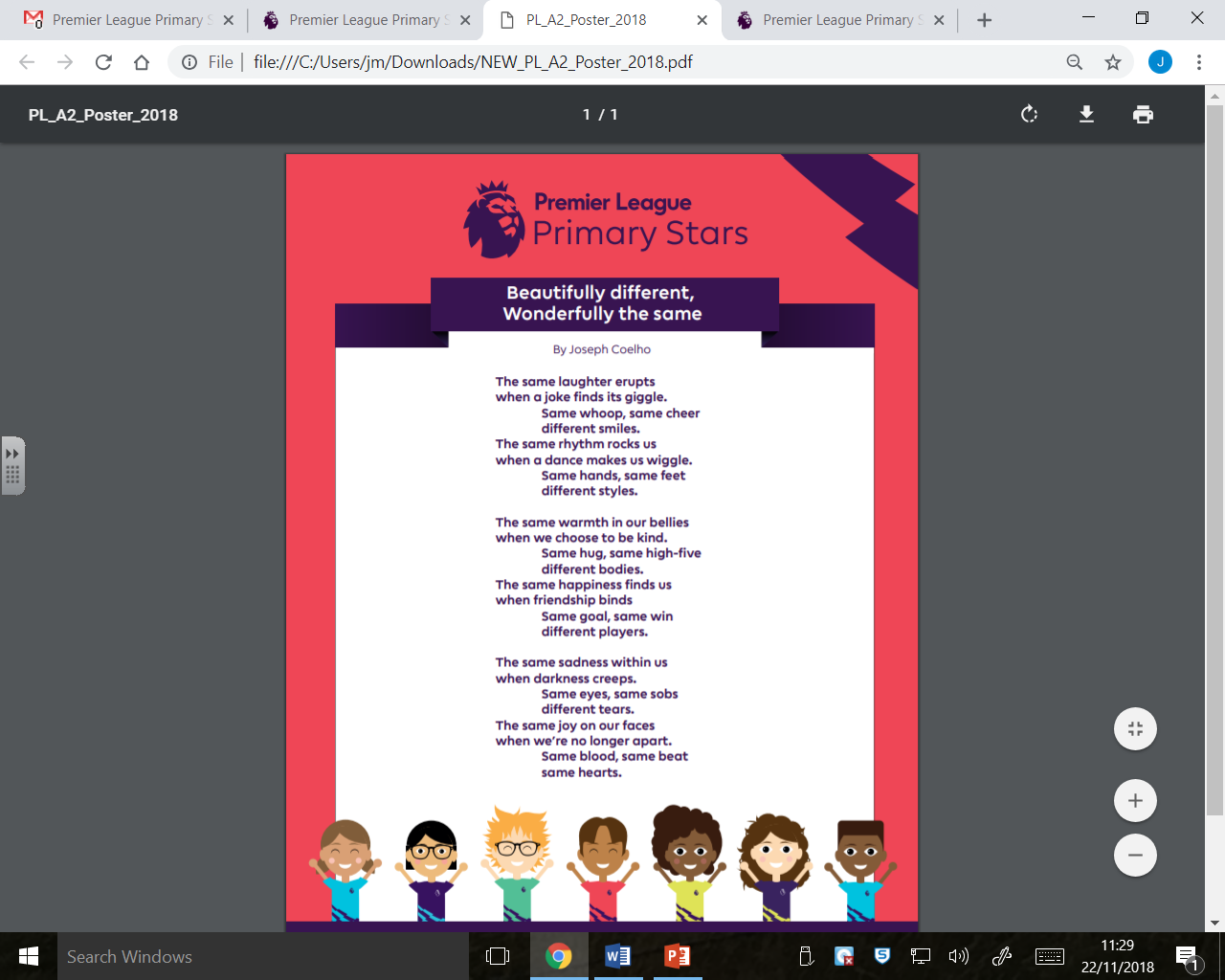 